BLUSH TYPEHarmful to aquatic life with long lasting effects Avoid release to the environment. Dispose of contents and container in accordance with local regulation.Contains d-Limonene (p-Mentha-1,8-diene) , 1-Benzopyran-2-one (Coumarin), alpha-iso-Methylionone, alpha-Hexyl cinnamic aldehyde (HCA) (2-Hexyl-phenyl-2-propenal), alpha-Amyl cinnamic aldehyde (ACA) (2-Pentyl-3-phenyl-2-propen-1-al) and Iso E super (Octahydro-2,3,8,8-tetramethyl-2-acetonaphthone). May produce an allergic reaction.Contains d-Limonene (p-Mentha-1,8-diene) , 1-Benzopyran-2-one (Coumarin), alpha-iso-Methylionone, alpha-Hexyl cinnamic aldehyde (HCA) (2-Hexyl-phenyl-2-propenal), alpha-Amyl cinnamic aldehyde (ACA) (2-Pentyl-3-phenyl-2-propen-1-al) and Iso E super (Octahydro-2,3,8,8-tetramethyl-2-acetonaphthone). May produce an allergic reaction.Contains d-Limonene (p-Mentha-1,8-diene) , 1-Benzopyran-2-one (Coumarin), alpha-iso-Methylionone, alpha-Hexyl cinnamic aldehyde (HCA) (2-Hexyl-phenyl-2-propenal), alpha-Amyl cinnamic aldehyde (ACA) (2-Pentyl-3-phenyl-2-propen-1-al) and Iso E super (Octahydro-2,3,8,8-tetramethyl-2-acetonaphthone). May produce an allergic reaction.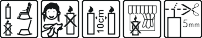 Your business Name, Address Line 1, Town/City, Postcode Tel: 01234 567890123g Net WeightYour business Name, Address Line 1, Town/City, Postcode Tel: 01234 567890123g Net WeightYour business Name, Address Line 1, Town/City, Postcode Tel: 01234 567890123g Net Weight